PROBLEMI SULL’IMPULSOIn classe abbiamo visto che esiste una relazione ben precisa che lega la variazione di quantità di moto ()  con la forza applicata (0): è il cosiddetto Teorema dell’impulso che si enuncia: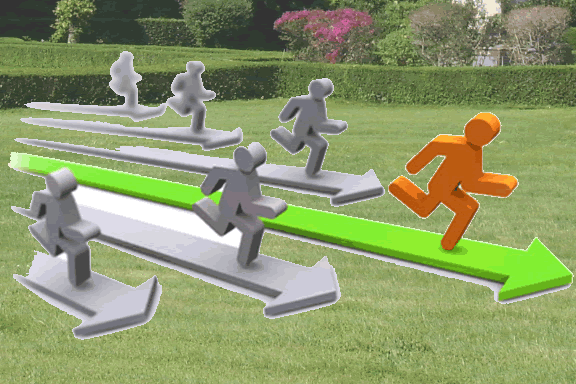 0t =              (1a)Poiché il prodotto0t ha il nome di impulso e si indica con , l’eq. (1a) si può scrivere in forma più compatta come:=   		(1b)Il termine  è la variazione della quantità di moto dovuta all’azione di 0:   = F – I= mF – mI , con m la massa del corpo su cui agisce la forza  e F, I rispettivamente la velocità iniziale e finale di m.Nota che l’eq. (1a) e (1b) sono vettoriali. Entrambe le equazioni sono dimostrate negli appunti “QUANTITA’ DI MOTO” dove poi anche trovare la definizione della omonima grandezza.CASO 1DIl caso più semplice dell’applicazione del Teorema dell’Impulso è quello 1D, cioè quando la forza e velocità sono sempre paralleli (o, detto in nuovi termini, quando è sempre parallelo a ). ll caso 1D è comunissimo in Natura: pensa a quando vai in motorino! Il motore spinge la motocicletta sempre parallelamente alla sua velocità (se così non fosse… cadresti subito per terra!): la stessa cosa fa il motore dell’auto. Un treno è spinto dal suo motore rigorosamente lungo i binari: e quando tiri un cazzottone spingi il braccio secondo la direzione del suo movimento! Praticamente qualsiasi motore, sia artificiale come quello di una macchina che naturale come i muscoli, dà una spinta parallela alla velocità e perciò il loro studio rientra nel caso 1D.La semplicità dei problemi 1D sta proprio nel parallelismo fra 0 e . Poiché = mentre 0 è sempre parallelo a  e  è sempre parallelo a  (perché questi ultimi due parallelismi valgono sempre? Non lo hai capitoo?!?!?! Chiedilo subito al Prof!), se anche 0 e  sono paralleli allora ne segue che tutti e 5 i vettori: 0 ,     ed infine  hanno direzione parallela fra loro: perciò possono essere considerati come scalari (cioè è possibile trascurare la loro direzione, visto che essa è la medesima). Ma adesso… poche chiacchiere! Ed iniziamo a risolvere alcuni semplici problemi.Problemi 1DUna pallina di massa m=300g si muove con velocità iniziale Vi=4m/s verso destra. Su di essa agisce una forza F0=0,2N che agisce per 4s. Trova: Pi, , P, Pf, Vf.Soluz: PI=mVI = 0,3kg4m/s = 1,2kgm/s  ;   = F0t=0,2N4s = 0,8Ns  ;  P =  =0,8Ns ;PF = PI +  = 1,2kgm/s + 0,8Ns = 2,0kgm/s“Cheeee!?!?!?  Prof, ma cosa sta facendooo?!?!?! Ha sommato due grandezze con unità di misura differenti! Non può sommare 1,2kgm/s con 0,8Ns!!!”   “Bravo mimmo, sei più perspicace degli alunni di classe mia che questa cosa non l’hanno notata. Apparentemente,  e PI hanno unità di misura differenti… però sei fai un rapido calcolo vedrai che esse sono la stessa! Un “+” se riesci a dimostrarlo”.Infine, per trovare VF applico la formula inversa: VF=PF/m = 6,67m/s.Una scatolina di massa 500g viene posta immobile su di un tavolo ideale e poi spinta con una forza F0=1,5N per 3s. Trova PF e VF.  [hint: PI=0 perché il corpo parte da fermo. PF=4,5kgm/s , VF=9m/s]Come cambia la risposta di cui sopra se la massa della scatolina fosse stata di 1000g?[PF=4,5kgm/s , VF=4,5m/s]Consideriamo ancora il caso della scatolina di 500g che da immobile è spinta con una forza F0=1,5N per 3s. Però supponi che adesso il tavolo non sia ideale ma che applichi una forza di attrito dinamico Fd=1,1N: come cambiano le risposte?[hint: tieni conto che Fd si oppone alla velocità e dunque alla forza F0; PF=1,2kgm/s , VF=2,4m/s]Adesso lanci la scatolina di cui sopra sul tavolo con una velocità di 4m/s senza spingerla ulteriormente: durante il movimento il tavolo le applica un attrito dinamico Fd=0,9N: quanto tempo impiega la scatolina a fermarsi?  [hint: usa le formule inverse! t=2,22s]Quale sarebbe la quantità di moto e la velocità finale della scatolina di cui sopra se, essendo lanciata con una velocità iniziale sempre di 4m/s verso destra, subisse una forza F0=0,9N verso sinistra per 4s?[PF=-1,6kgm/s , VF=-3,2m/s.]   Cosa significa il segno “-“ nelle soluzioni? [Il segno “-“ significa che…].  F0 potrebbe essere una forza di attrito? Perché?In tutti i casi abbiamo sempre trasformato necessariamente la massa in kg ed il tempo in secondi: perché?Soluzione grafica dei problemi 1DAdesso vediamo di risolvere brevemente i problemi che vi ho dato sopra grazie al disegno (soluzione grafica), cioè con riga e matita. Qua sotto vi presento la soluzione grafica del problema a).Soluz. Vedi la figura 1.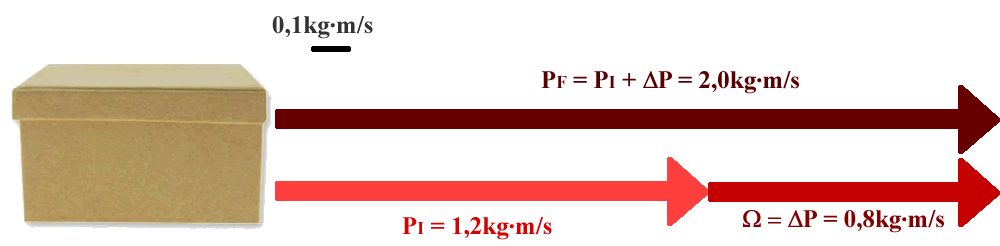 Figura 1La prima cosa da fare è decidere una scala da usare sia per P che per P (): si segna la scala sul foglio (valore in nero).In base alla scala si disegna il vettore PI.Dopodiché si calcola =P e si disegna il vettore P parallelo a PI sempre seguendo la scala prefissata, sommandolo algebricamente a PI. In questo caso PI e   sono concordi e perciò si sommano con il “+”. Infine, si disegna PF.Continua tu disegnando la soluzione grafica per il calcolo di PF dei problemi b), c), d), f) !!